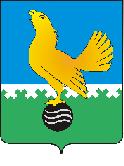 Ханты-Мансийский автономный округ-Юграмуниципальное образованиегородской округ город Пыть-ЯхАДМИНИСТРАЦИЯ ГОРОДАтерриториальная комиссия по делам несовершеннолетних и защите их прав  www.pyadm.rue-mail: adm@gov86.orge-mail:kdn@gov86org.ruг.   Пыть-Ях,  1 мкр.,  дом  № 5,  кв.  № 80                                                                     р/с 40101810900000010001                                                                                                                                               Ханты-Мансийский автономный округ-Югра                                                                       УФК по ХМАО-ЮгреТюменская      область     628380                                         МКУ Администрация г. Пыть-Яха, л\с 04873033440)тел.  факс  (3463)  46-62-92,   тел. 46-05-89,                                        РКЦ Ханты-Мансийск г. Ханты-Мансийск42-11-90,  46-05-92,  46-66-47                                                                             ИНН 8612005313   БИК 047162000                                                                                                                                                                                                                                                                                                                                                                                                                                                                                      ОКАТМО 71885000 КПП 861201001                                                                                                                                    КБК 04011690040040000140ПОСТАНОВЛЕНИЕ18.05.2016        								                           № 202Зал заседаний территориальной комиссии по делам несовершеннолетних и защите их прав при администрации города Пыть-Яха, кабинет № 7 по адресу: 1- 5 – 80, в 14-00 часов (сведения об участниках заседания указаны в протоколе заседания территориальной комиссии).О рассмотрении информации прокуратуры ХМАО-Югры от 27.04.2016 № 21-23-02-2016  о состоянии законности при помещении несовершеннолетних в специальное учебно-воспитательное учреждение закрытого типаЗаслушав и обсудив информацию заместителя прокурора ХМАО-Югры о состоянии законности состоянии законности при помещении несовершеннолетних в специальное учебно-воспитательное учреждение закрытого типа от 27.04.2016 № 21-23-02-2016 (информация прилагается), в целях соблюдения Федерального закона от 24.06.1999 № 120-ФЗ «Об основах системы профилактики безнадзорности и правонарушений несовершеннолетних»,  указания прокуратуры ХМАО-Югры, Управления МВД России по округу, Следственного управления СК России по округу, Управления ФСКН России по округу от 27.08.2015 № 113/10/58/202 «О порядке сбора материалов для решения судом вопроса о направлении несовершеннолетнего в специальное учебно-воспитательное учреждение закрытого типа», руководствуясь п. 13 ст. 15 Закона Ханты-Мансийского автономного округа-Югры от 12.10.2005 № 74-оз «О комиссиях по делам несовершеннолетних и защите их прав в Ханты-Мансийском автономном округе-Югре и наделении органов местного самоуправления отдельными государственными полномочиями по созданию и осуществлению деятельности комиссий по делам несовершеннолетних и защите их прав», ТЕРРИТОРИАЛЬНАЯ КОМИССИЯ ПОСТАНОВИЛА:Информацию прокуратуры ХМАО-Югры  от  27.04.2016 № 21-23-02-2016  о состоянии законности при помещении несовершеннолетних в специальное учебно-воспитательное учреждение закрытого типа принять к сведению.Председателю территориальной комиссии по делам несовершеннолетних и защите их прав при администрации города Пыть-Яха (В.П.Бойко):обеспечить сверку с ПДН ОМВД России по городу Пыть-Яху о количестве вынесенных и направленных в территориальную комиссию постановлений об отказе в возбуждении уголовных дел и прекращенных уголовных дел в отношении несовершеннолетних, не достигших возраста привлечения к уголовной ответственности, ежеквартально в срок до 15 числа месяца следующего за отчетным;при поступлении в территориальную комиссию материалов  об отказе  в возбуждении уголовных дел и прекращенных уголовных дел в отношении несовершеннолетних, не достигших возраста привлечения к уголовной ответственности, обеспечить рассмотрение вопроса о необходимости направления ходатайства в суд о помещении несовершеннолетних в специальное учебно-воспитательное учреждение закрытого типа.Председательствующий на заседании: председателя территориальной комиссии		                                      В.П.Бойко